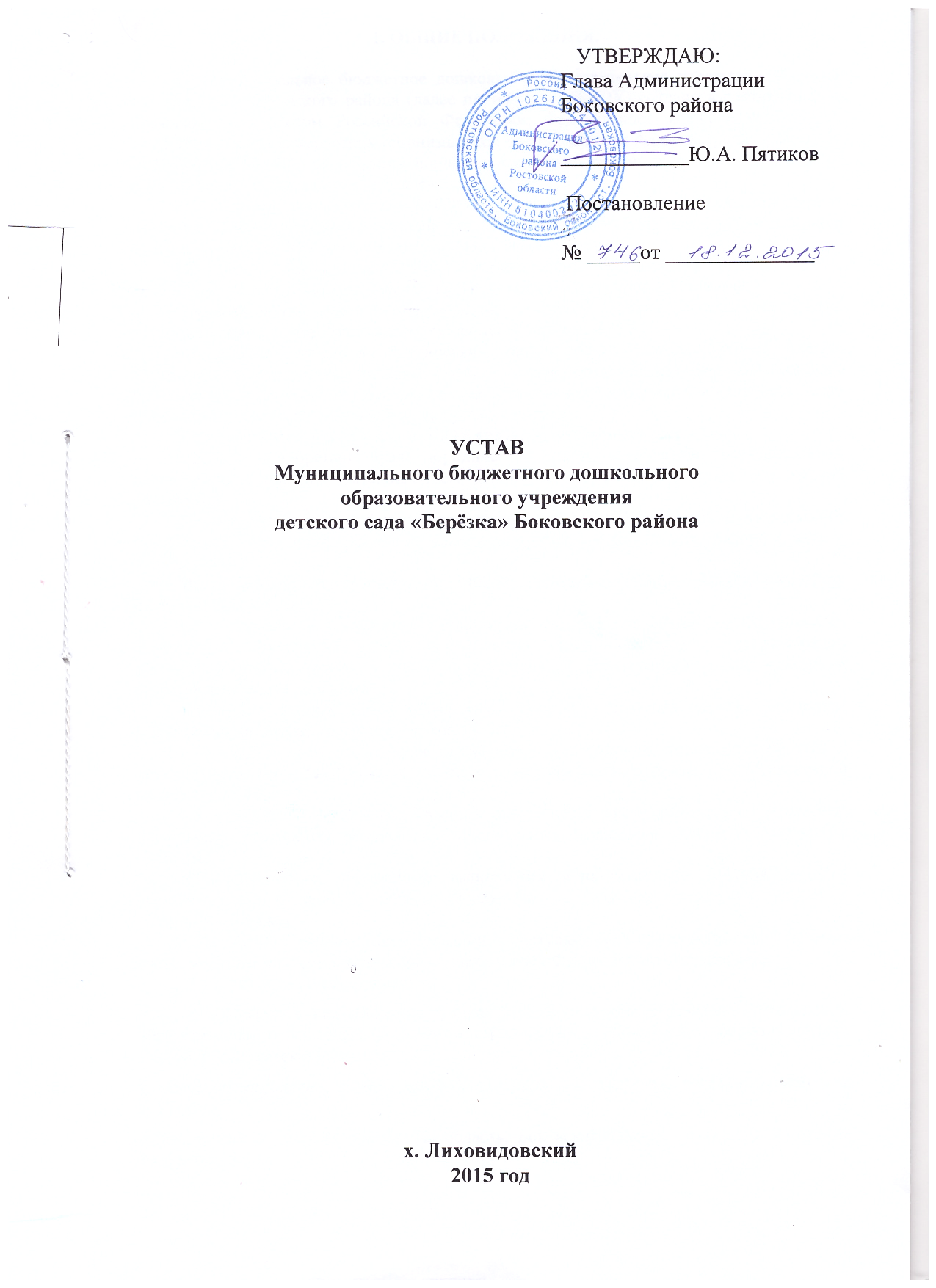 1. ОБЩИЕ ПОЛОЖЕНИЯ.          1.1.Муниципальное бюджетное дошкольное образовательное учреждение детский сад «Берёзка» Боковского района (далее по тексту - МБДОУ) создано в соответствии с Гражданским кодексом Российской Федерации, Федеральным законом № 7-ФЗ от 12.01.1996 «О некоммерческих организациях», распоряжением Администрации района от 31.12.2010 г. № 984 «О создании дошкольного образовательного учреждения детского сада «Берёзка» путем его учреждения».1.2. Полное наименование МБДОУ: Муниципальное бюджетное дошкольное образовательное учреждение детский сад «Берёзка» Боковского района. Сокращенное наименование: МБДОУ детский сад «Берёзка» Боковского района.1.3. Место нахождения МБДОУ (юридический, фактический адрес): 346241, Ростовская область, Боковский район, хутор Лиховидовский, улица Школьная, 7.Образовательная деятельность ведётся по адресу: 346241, Ростовская область, Боковский район, хутор Лиховидовский, улица Школьная, 7.1.4. МБДОУ является юридическим лицом, имеет самостоятельный баланс, обособленное имущество, лицевые счета в территориальных органах Федерального казначейства по Боковскому району, бланки, штампы, круглую печать, с указанием места нахождения,  своим наименованием на русском языке.Учредительным документом МБДОУ является настоящий Устав.МБДОУ приобретает права юридического лица с момента государственной регистрации в порядке, установленном действующим законодательством Российской Федерации.1.5. Учредителем и собственником имущества МБДОУ является муниципальное образование «Боковский район» в лице Администрации Боковского района (далее – Учредитель). Место нахождения Учредителя: 346250, Ростовская область, Боковский район, переулок Теличенко, 32.1.6. Функции и полномочия Учредителя МБДОУ от имени муниципального образования «Боковский район» осуществляет отдел образования Администрации Боковского района (далее – отдел образования) в соответствии с установленным нормативным правовым актом. Место нахождения отдела образования: 346250, Ростовская область, Боковский район, станица Боковская, улица Ленина, 67.1.7. МБДОУ для достижения целей своей деятельности вправе приобретать и осуществлять имущественные и личные неимущественные права, быть истцом и ответчиком в суде.1.8. МБДОУ руководствуется в своей деятельности законодательством Российской Федерации, Ростовской области, муниципальными правовыми актами и настоящим Уставом.1.9. Финансовое обеспечение выполнения муниципального задания МБДОУ осуществляется в виде субсидий, выделяемых из бюджета Боковского района и областного бюджета.1.10. МБДОУ осуществляет операции с поступающими средствами через лицевые счета, открываемые ему в территориальных органах Федерального казначейства.           1.11. МБДОУ имеет филиал:           1.11.1. Полное наименование: филиал Муниципального бюджетного дошкольного образовательного учреждения детского сада «Берёзка» Боковского района в хуторе Грачев, далее по тексту филиал.Краткое наименование: филиал МБДОУ детского сада «Берёзка» Боковского района в      х. Грачев.Адрес филиала:  346241 Ростовская область, Боковский район,   хутор Грачев, улица Школьная, 35.         1.11.2. Взаимоотношения МБДОУ и филиала регулируются настоящим уставом и                 положением о филиале, утверждаемым  заведующим МБДОУ.         1.11.3. Филиалом МБДОУ является обособленное подразделение     
                         МБДОУ,  расположенное вне места нахождения МБДОУ и            
                         осуществляющее  все функции или часть их, в том числе функции              
                        представительства.         1.11.4. Филиалы и представительства МБДОУ осуществляют свою  
                       деятельность от имени МБДОУ, которая несет ответственность за                     
                       их  деятельность.  1.11.5.  Филиалы и представительства не являются юридическими лицами,  
                наделяются МБДОУ имуществом и действуют в соответствии с 
                положениями о них.  1.11.6.  Имущество филиала учитывается на отдельном балансе филиала,  
                являющемся частью баланса МБДОУ.         1.11.7.  Руководитель филиала назначается на должность и освобождается  
                      от должности заведующим МБДОУ, наделяется полномочиями и     
                       действует на основании доверенности, выданной ему МБДОУ.2. ЦЕЛИ, ЗАДАЧИ, ВИДЫ И ПРЕДМЕТ ДЕЯТЕЛЬНОСТИ МБДОУ.2.1. МБДОУ является некоммерческой организацией.Организационно-правовая форма МБДОУ – учреждение.МБДОУ является муниципальным учреждением бюджетного типа.МБДОУ не имеет извлечение прибыли в качестве основной цели своей деятельности.2.2. МБДОУ создано в целях обеспечения реализации предусмотренных законодательством Российской Федерации полномочий органов местного самоуправления в сфере образования (в соответствии с Федеральным законом от 06.10.2003г.  № 131 – ФЗ «Об общих принципах организации местного самоуправления», Федеральным законом от 29.12.2012 г. № 273 – ФЗ «Об образовании в Российской Федерации», Федеральным законом от 12.01.1996г.  № 7 – ФЗ «О некоммерческих организациях» и иным законодательством Российской Федерации, Ростовской области, нормативными актами органов местного самоуправления).2.3. Основной целью деятельности МБДОУ  является создание условий для организации дошкольного образования, присмотра и ухода, оздоровления воспитанников.2.4. Основными задачами деятельности МБДОУ является выполнение (реализация) требований федерального государственного образовательного стандарта дошкольного образования (далее ФГОС ДО).2.5. Основным предметом деятельности МБДОУ является реализация образовательной программы дошкольного образования, дополнительных образовательных  программ, присмотр и уход за детьми. 2.6. Основной деятельностью МБДОУ признается деятельность, непосредственно направленная на достижение целей, ради которых МБДОУ создано.МБДОУ вправе сверх установленного муниципального задания, а также в случаях, определенных действующим законодательством, в пределах установленного муниципального задания выполнять работы, оказывать услуги, относящиеся к основным видам деятельности МБДОУ, предусмотренным настоящим Уставом, в сферах, указанных в пункте 2.2 настоящего Устава, для граждан и юридических лиц за плату и на одинаковых при оказании одних и тех же услуг условиях.             2.7. Основным видом деятельности МБДОУ является дошкольное образование. 2.7.1. Содержание образовательного процесса в МБДОУ определяется образовательной программой дошкольного образования, разрабатываемой и утверждаемой МБДОУ, в соответствии с федеральным государственным образовательным стандартом дошкольного образования и с учетом соответствующих примерных образовательных программ дошкольного образования.2.7.2. Образовательная программа дошкольного образования обеспечивает разностороннее развитие детей с учетом их возрастных и индивидуальных особенностей по основным направлениям (образовательным областям):- физическому развитию;- социально – коммуникативному развитию;- художественно-эстетическому развитию;- речевому развитию;- познавательному развитию.2.7.3. Программа направлена на достижение детьми уровня развития, необходимого и достаточного для успешного освоения ими образовательных программ дошкольного образования, на основе индивидуального подхода и специфичных для детей дошкольного возраста видов деятельности.2.7.4. При реализации образовательных программ могут использоваться различные образовательные технологии, в том числе дистанционные образовательные технологии, электронное обучение.2.7.5. Образовательная программа осваивается в МБДОУ  через следующие формы организации деятельности воспитанника:- непосредственно образовательная деятельность;- нерегламентированные виды деятельности (совместная деятельность работников МБДОУ и воспитанников);- самостоятельная деятельность воспитанников.2.7.6. Образовательный процесс МБДОУ включает гибкое содержание и педагогические технологии, обеспечивающие полноценное развитие воспитанника, регламентируется перспективными и календарными планами, разрабатываемыми с учетом гигиенических требований СанПиН.2.8. МБДОУ вправе оказывать дополнительные образовательные услуги.2.8.1. Дополнительные образовательные услуги обеспечивают разностороннее развитие детей с учетом их возрастных и индивидуальных особенностей по основным направлениям (образовательным областям).2.9. МБДОУ не вправе осуществлять виды деятельности, не предусмотренные настоящим Уставом.2.10. В МБДОУ  не допускается  создание и деятельность организационных структур политических партий, общественно-политических  и  религиозных   движений и организаций. 2.11. Право МБДОУ осуществлять деятельность, на которую в соответствии с законодательством Российской Федерации требуется специальное разрешение – лицензия, возникает у МБДОУ с момента ее получения или в указанный в ней срок и прекращается по истечении срока ее действия, если иное не установлено федеральным законодательством. 2.12. МБДОУ  филиалов и  представительств не имеет.2.13.  Медицинское  обслуживание  МБДОУ  осуществляется  органамиздравоохранения  Боковского района на основании договора.    За  МБДОУ  закреплен (или состоит в штате) следующий медицинскийперсонал: фельдшер.2.14.    Медицинские    услуги    в  пределах   функциональныхобязанностей медицинского персонала МБДОУ оказываются бесплатно. 2.15.   Работники   МБДОУ   периодически   проходят  медицинскоеобследование 1 раз в год.Медицинские обследования проводятся за счет Учредителя в органахздравоохранения  Боковского района.2.16. Организация питания в МБДОУ осуществляется заведующим МБДОУ.2.17. Продукты питания приобретаются при   наличии   разрешения  служб  санитарно - эпидемиологического надзора на их использование в МБДОУ.2.18.   МБДОУ   обеспечивает   гарантированное  сбалансированноепитание  детей с учетом их возраста и времени пребывания в  МБДОУ в соответствии с нормами питания, определенными действующим законодательством по организации питания детей дошкольного возраста, требованиями законодательства в сфере санитарного благополучия населения.  2.19.  Питание  детей  в МБДОУ  осуществляется  в соответствии с примерным десятидневным меню, утвержденным заведующим МБДОУ. 2.20.   Контроль   за   качеством   питания   (разнообразием),витаминизацией  блюд,   закладкой  продуктов  питания,  кулинарнойобработкой,  выходом блюд,  вкусовыми качествами пищи,  санитарнымсостоянием пищеблока,  правильностью хранения,  соблюдением сроковреализации продуктов возлагается на заведующего МБДОУ.2.21. МБДОУ формирует открытые и общедоступные информационные ресурсы, содержащие информацию об ее деятельности, и обеспечивает доступ к таким ресурсам посредством размещения их в информационно–телекоммуникационных сетях, в том числе на официальном сайте МБДОУ в сети «Интернет».3. СОДЕРЖАНИЕ, ОРГАНИЗАЦИЯ И ОБЕСПЕЧЕНИЕ ОБРАЗОВАТЕЛЬНОГО ПРОЦЕССА МБДОУ3.1. МБДОУ обладает автономией, под которой понимается самостоятельность в осуществлении образовательной, научной, административной, финансово–экономической деятельности, разработке и принятии локальных нормативных актов в соответствии с Федеральным законом от 29.12.2012 № 273–ФЗ «Об образовании в Российской Федерации», иными нормативными правовыми актами Российской Федерации и Уставом МБДОУ.3.2. МБДОУ свободно в определении содержания образования, выборе методического обеспечения, образовательных технологий по реализуемой им основной образовательной программе.Образовательная программа дошкольного образования разрабатывается и утверждается МБДОУ, в соответствии с федеральным государственным образовательным стандартом дошкольного образования и с учетом соответствующей примерной образовательной программы дошкольного образования.Освоение образовательной программы дошкольного образования не сопровождается проведением промежуточных аттестаций и итоговой аттестации воспитанников.3.3. МБДОУ обеспечивает получение дошкольного образования, присмотр и уход за воспитанниками в возрасте от 2-х месяцев (при наличии условий), до прекращения образовательных отношений.Информационно-методические издания, используемые при реализации образовательной программы дошкольного образования, определяются МБДОУ с учетом требований ФГОС ДО, а также примерных образовательных программ дошкольного образования. 3.4. В МБДОУ образовательная деятельность осуществляется на государственном языке Российской Федерации. 3.5. В МБДОУ  могут функционировать  следующие группы:- I- я младшая группа (дети до 3 лет)- II-я младшая группа (дети от 3 лет до 4 лет) - средняя группа (дети от 4 лет до 5 лет) - старшая группа (дети от 5 лет до 6 лет) - подготовительная к школе группа (дети от 6 лет до 7 лет).Группы могут иметь общеразвивающую или оздоровительную направленность.В группах общеразвивающей направленности осуществляется реализация образовательной программы дошкольного образования.Группы оздоровительной направленности создаются для детей с туберкулезной интоксикацией, часто болеющих детей и других категорий детей, нуждающихся в длительном лечении и проведении для них необходимого комплекса специальных лечебно-оздоровительных мероприятий. В группах оздоровительной направленности осуществляется реализация образовательной программы дошкольного образования, а также комплекс санитарно-гигиенических, лечебно-оздоровительных и профилактических мероприятий и процедур.В МБДОУ могут быть организованы:семейные дошкольные группы с целью удовлетворения потребности населения в услугах дошкольного образования в семьях. Семейные дошкольные группы могут иметь общеразвивающую направленность или осуществлять присмотр и уход за детьми без реализации образовательной программы дошкольного образования.В группы могут включаться как воспитанники одного возраста, так и воспитанники разных возрастов (разновозрастные группы).Предельная наполняемость групп в МБДОУ определяется, исходя из нормативов бюджетного финансирования, в соответствии с действующим законодательством Российской Федерации.3.6. Режим работы МБДОУ по пятидневной рабочей неделе и определяется МБДОУ самостоятельно в соответствии с настоящим Уставом. Группы могут функционировать в режиме: полного дня (12-часового пребывания); сокращенного дня (8, 9 – 10,5-часового пребывания); кратковременного пребывания  (от 3 до 5 часов в день).Режим дня должен соответствовать возрастным особенностям детей и способствовать их гармоничному развитию.3.7. В МБДОУ принимаются  граждане, имеющие право на получение дошкольного образования и проживающие на территории, за которой закреплено и не закреплено МБДОУ.В приеме в МБДОУ может быть отказано только по причине отсутствия в нем свободных мест. В случае отсутствия мест в МБДОУ родители (законные представители) ребенка для решения вопроса о его устройстве в другое образовательное учреждение обращаются непосредственно в отдел образования.3.8. Прием в МБДОУ осуществляется в течение всего календарного года при наличии свободных мест и направления в рамках реализации государственной и муниципальной услуги, предоставляемой отделом образования по приему заявлений, постановке на учет и зачислению детей в образовательные учреждения, реализующие основную образовательную программу дошкольного образования.3.9. Прием в МБДОУ осуществляется по личному заявлению родителя (законного представителя) ребенка при предъявлении оригинала документа, удостоверяющего личность родителя (законного представителя), либо оригинала документа, удостоверяющего личность иностранного гражданина и лица без гражданства в Российской Федерации в соответствии со статьей 10Федерального закона от 25.07.2002г. № 115-ФЗ «О правовом положении иностранных граждан в Российской Федерации».МБДОУ может осуществлять прием указанного заявления в форме электронного документа с использованием информационно-телекоммуникационных сетей общего пользования.Примерная форма заявления размещается на информационном стенде и на официальном сайте МБДОУ в сети Интернет.3.10. Прием детей, впервые поступающих в МБДОУ, осуществляется на основании медицинского заключения.3.11. Для приема в МБДОУ:а) родители (законные представители)детей, проживающих на закрепленной территории, для зачисления ребенка в МБДОУ дополнительно предъявляют оригинал свидетельства о рождении ребенка или документ, подтверждающий родство заявителя (или законность представления прав ребенка), свидетельство о регистрации ребенка по месту жительства или по месту пребывания на закрепленной территории или документ, содержащий сведения о регистрации ребенка по месту жительства или по месту пребывания;б) родители (законные представители) детей, не проживающих на закрепленной территории, дополнительно предъявляют свидетельство о рождении ребенка.Родители (законные представители) детей, являющихся иностранными гражданами или лицами без гражданства, дополнительно предъявляют документ, подтверждающий родство заявителя (или законность представления прав ребенка), и документ, подтверждающий право заявителя на пребывание в Российской Федерации.Иностранные граждане и лица без гражданства все документы представляют на русском языке или вместе с заверенным в установленном порядке переводом на русский язык.Копии предъявляемых при приеме документов хранятся в МБДОУ на время пребывания ребенка.Требование представления иных документов для приема детей в МБДОУ в части, не урегулированной законодательством об образовании, не допускается.3.12. Дети с ограниченными возможностями здоровья принимаются в МБДОУ (группы), реализующие адаптированную образовательную программу дошкольного образования только с согласия родителей (законных представителей) и на основании рекомендаций психолого-медико-педагогической комиссии.3.13. Заявление о приеме в МБДОУ и прилагаемые к нему документы, представленные родителями (законными представителями) детей, регистрируются заведующим МБДОУ или уполномоченным им должностным лицом, ответственным за прием документов, в журнале приема заявлений о приеме в МБДОУ. После регистрации заявления родителям (законным представителям) детей выдается расписка в получении документов, содержащая информацию о регистрационном номере заявления о приеме ребенка в МБДОУ, перечне представленных документов. Расписка заверяется подписью должностного лица МБДОУ, ответственного за прием документов, и печатью МБДОУ.3.14. МБДОУ обязано ознакомить родителей (законных представителей) со своим уставом, лицензией на осуществление образовательной деятельности, с образовательной программой  и другими документами, регламентирующими организацию и осуществление образовательной деятельности, права  воспитанников.Копии указанных документов, информация о сроках приема документов размещаются на информационном стенде МБДОУ и на официальном сайте МБДОУ в сети Интернет. Факт ознакомления родителей (законных представителей) ребенка с указанными документами, в том числе через информационные системы общего пользования, фиксируется в заявлении о приеме в МБДОУ и заверяется личной подписью родителей (законных представителей) ребенка.Подписью родителей (законных представителей) ребенка фиксируется также согласие на обработку и распространение их персональных данных и персональных данных ребенка в порядке, установленном законодательством Российской Федерации.3.15. После приема документов, указанных в пункте 3.11. настоящего Устава, МБДОУ заключает договор об образовании по образовательным программам дошкольного образования с родителями (законными представителями) ребенка.3.16. Заведующий МБДОУ издает приказ о зачислении ребенка в МБДОУ в течение трех рабочих дней после заключения договора. Приказ в трехдневный срок после издания размещается на информационном стенде МБДОУ и на официальном сайте МБДОУ в сети Интернет.3.17. На каждого ребенка, зачисленного в МБДОУ, заводится личное дело, в котором хранятся все сданные документы.3.18. Дисциплина в МБДОУ поддерживается на основе уважения человеческого достоинства воспитанников, педагогических работников. Применение физического и (или) психического насилия по отношению к воспитанникам не допускается.3.19. Обеспечение питанием воспитанников осуществляется за счет бюджетных ассигнований местного бюджета в порядке, который установлен органами местного самоуправления, а также за счет средств услуги по присмотру и уходу за детьми.3.19.1. Размер ежемесячной родительской платы за пребывание воспитанника в МБДОУ устанавливается согласно законодательству Российской Федерации и органов местного самоуправления.3.19.2. Родительская плата не взимается:-за присмотр и уход за детьми-инвалидами;-детьми-сиротами и детьми, оставшимися без попечения родителей;-детьми с туберкулезной интоксикацией.3.20. Отчисление ребенка из МБДОУ производится:-при прекращении образовательных отношений (достижения ребенком возраста 7 лет);-по заявлению родителей;-по решению ПМПК (в случае направления в группы компенсирующей, комбинированной направленности других  образовательных учреждений);-по медицинским показаниям, предусмотренным законодательством Российской Федерации.3.21. Право на занятие педагогической деятельностью имеют лица, имеющие среднее профессиональное или высшее образование и отвечающие квалификационным требованиям, указанным в квалификационных справочниках, и (или) профессиональном стандарте.К педагогической деятельности не допускаются лица:– лишенные права заниматься педагогической деятельностью в соответствии с вступившим в законную силу приговором суда;– имеющие или имевшие судимость, подвергающиеся или подвергавшиеся уголовному преследованию (за исключением лиц, уголовное преследование в отношении которых прекращено по реабилитирующим основаниям) за преступления против жизни и здоровья, свободы, чести и достоинства личности (за исключением незаконного помещения в психиатрический стационар, клеветы и оскорбления), половой неприкосновенности и половой свободы личности, против семьи и несовершеннолетних, здоровья населения и общественной нравственности, основ конституционного строя и безопасности государства, а также против общественной безопасности;– имеющие неснятую или непогашенную судимость за умышленные тяжкие и особо тяжкие преступления;– признанные недееспособными в установленном федеральным законом порядке;– имеющие заболевания, предусмотренные перечнем, утверждаемым федеральным органом исполнительной власти, осуществляющим функции по выработке государственной политики и нормативно – правовому регулированию в области здравоохранения.3.22. При приеме на работу педагогические и другие работники предоставляют заведующему МБДОУ следующие документы:-заявление на имя заведующего МБДОУ о приеме на работу;-паспорт или иной документ, удостоверяющий личность (с указанием регистрации);-диплом о соответствующем уровне профессионального образования;-трудовую книжку, за исключением случаев, когда трудовой договор заключается впервые или работник поступает на работу на условиях совместительства;-документы воинского учета – для военнообязанных и лиц, подлежащих призыву на военную службу;-справку о наличии (отсутствии) судимости и (или) факта уголовного преследования либо о прекращении уголовного преследования по реабилитирующим основаниям, выданную в порядке и по форме, которые устанавливаются федеральным органом исполнительной власти, осуществляющим функции по выработке и реализации государственной политики и нормативно-правовому регулированию в сфере внутренних дел;-медицинскую книжку, заполненную в соответствии с законодательством Российской Федерации;-свидетельство о присвоении ИНН;-страховое свидетельство государственного пенсионного фонда.3.23. Права, обязанности и ответственность работников МБДОУ, устанавливаются законодательством Российской Федерации, Уставом, правилами внутреннего трудового распорядка и иными локальными нормативными актами МБДОУ, должностными инструкциями и трудовыми договорами.4. ОРГАНИЗАЦИЯ ДЕЯТЕЛЬНОСТИ, УПРАВЛЕНИЕ МБДОУ4.1. Управление МБДОУ осуществляется на основе сочетания принципов единоначалия и коллегиальности.Структура, компетенция органов управления МБДОУ, порядок их формирования, сроки полномочий и порядок деятельности таких органов определяются настоящим Уставом в соответствии с законодательством. 4.2.Органами управления МБДОУ являются: заведующий, общее собрание коллектива, родительский комитет, педагогический совет, совет учреждения, утвержденные локальными актами МБДОУ. 4.3. Единоличным исполнительным органом МБДОУ является заведующий МБДОУ. К компетенции заведующего МБДОУ относятся вопросы осуществления текущего руководства деятельностью МБДОУ, за исключением вопросов, отнесенных действующим законодательством или настоящим Уставом к компетенции отдела образования, или иных органов МБДОУ.4.4. Заведующий МБДОУ без доверенности действует от имени МБДОУ, в том числе представляет интересы МБДОУ и совершает сделки от имени МБДОУ, утверждает штатное расписание МБДОУ, внутренние документы, регламентирующие деятельность МБДОУ, подписывает план финансово–хозяйственной деятельности МБДОУ, бухгалтерскую отчетность МБДОУ, издает приказы и дает указания, обязательные для исполнения всеми работниками МБДОУ.4.5. Заведующий МБДОУ несет ответственность в порядке и на условиях, установленных действующим законодательством и трудовым договором, заключенным с ним.4.6. Права и обязанности заведующего МБДОУ, а также основания для прекращения трудовых отношений с ним регламентируются трудовым законодательством, а также трудовым договором, заключаемым с ним отделом образования, по согласованию с Главой Администрации Боковского района. 4.7. Учредитель:4.7.1.  Рассматривает предложения МБДОУ о внесении изменений в устав МБДОУ. Утверждает устав МБДОУ, изменения и дополнения к нему.4.7.2. Рассматривает и согласовывает:- распоряжение особо ценным движимым имуществом МБДОУ; - списание особо ценного движимого имущества МБДОУ;- предложения руководителя МБДОУ о совершении крупных сделок;- предложения руководителя МБДОУ о совершении сделок, в совершении которых имеется заинтересованность;- предложения МБДОУ о передаче на основании распоряжения Администрации района по акту приема-передачи объекта недвижимого или движимого имущества с баланса МБДОУ на баланс в оперативное управление другого муниципального учреждения Боковского района (далее - МУ Боковского района), с баланса МУ Боковского района на баланс в оперативное управление МБДОУ;- в случаях, предусмотренных федеральными законами, передачу некоммерческим организациям в качестве их учредителя или участника денежных средств (если иное не установлено условиями их предоставления) и иного имущества, за исключением особо ценного движимого имущества, закрепленного за МБДОУ собственником или приобретенного за счет средств, выделенных ему собственником на приобретение такого имущества, а также недвижимого имущества.4.7.3. Рассматривает и согласовывает  вопросы:- распоряжения недвижимым имуществом МБДОУ;- списания недвижимого имущества МБДОУ;- внесения МБДОУ в случаях и порядке, которые предусмотрены федеральными законами, денежных средств (если иное не установлено условиями их предоставления), иного имущества, за исключением особо ценного движимого имущества, а также недвижимого имущества, в уставный (складочный) капитал хозяйственных обществ или передачу им такого имущества иным образом в качестве их учредителя или участника.4.7.4. Определяет перечень особо ценного движимого имущества МБДОУ, принадлежащего МБДОУ на праве оперативного управления, в том числе закрепленного за МБДОУ на праве оперативного управления и приобретенного МБДОУ за счет средств, выделенных ему учредителем на приобретение такого имущества (далее - особо ценное движимое имущество).4.7.5. Устанавливает порядок определения платы для физических и юридических лиц за услуги (работы), относящиеся к основным видам деятельности МБДОУ, оказываемые им сверх установленного муниципального задания, а также в случаях, определенных федеральными законами, в пределах установленного муниципального задания.4.7.6. Определяет предельно допустимое значение просроченной кредиторской задолженности МБДОУ, превышение которого влечет расторжение трудового договора с руководителем МБДОУ по инициативе работодателя в соответствии с Трудовым кодексом Российской Федерации.4.7.7. Подготавливает в соответствии с законодательством Российской Федерации и Ростовской области проект постановления Администрации района о реорганизации и ликвидации МБДОУ,  а также об изменении его типа, выполняет функции и полномочия учредителя при его создании, реорганизации, изменении типа и ликвидации.4.7.8. Участвует в соответствии с законодательством Российской Федерации и Ростовской области в осуществлении юридических действий, связанных с созданием, реорганизацией, ликвидацией, изменением типа МБДОУ.4.8. Отдел образования:4.8.1. Рассматривает и утверждает:- план финансово-хозяйственной деятельности МБДОУ;- отчеты МБДОУ, в том числе бухгалтерские, отчеты о деятельности МБДОУ и об использовании его имущества, об исполнении плана финансово-хозяйственной деятельности МБДОУ.4.8.2. Рассматривает и согласовывает:- предложения МБДОУ о создании и ликвидации филиалов, об открытии и закрытии представительств МБДОУ;4.8.3. Проводит:- проверки деятельности МБДОУ;- аттестацию руководителя МБДОУ в установленном порядке.4.8.4. Осуществляет:- анализ финансово-хозяйственной деятельности МБДОУ;- корректировку программ деятельности МБДОУ.4.8.5. Принимает решения, направленные на улучшение финансово-экономического состояния МБДОУ.4.8.6. Устанавливает порядок представления МБДОУ отчетности в части, не урегулированной законодательством Российской Федерации и Ростовской области.4.8.7. Определяет порядок составления и утверждения отчета о результатах деятельности МБДОУ и об использовании закрепленного за МБДОУ муниципального имущества.4.8.8. Участвует в формировании муниципального задания для МБДОУ в соответствии с законодательством Российской Федерации и Ростовской области.4.8.9. Организует и проводит конкурс на замещение должности руководителя МБДОУ.4.8.10. Принимает в соответствии с трудовым законодательством решение о назначении и назначает руководителя МБДОУ, в том числе принимает решение о назначении:- руководителя МБДОУ по результатам конкурса;- с момента государственной регистрации МБДОУ руководителя в связи с созданием МБДОУ.4.8.11. В порядке, установленном трудовым законодательством:- заключает трудовой договор с руководителем МБДОУ по результатам конкурса;- заключает дополнительное соглашение к трудовому договору с руководителем;- расторгает трудовой договор с руководителем МБДОУ.4.8.12. Осуществляет контроль за деятельностью МБДОУ в соответствии с законодательством Российской Федерации и Ростовской области.4.8.13. Применяет к руководителю МБДОУ  меры поощрения в соответствии с законодательством.4.8.14. Применяет меры дисциплинарного воздействия к руководителю МБДОУ в соответствии с законодательством.4.8.15. Ведет и хранит трудовую книжку руководителя МБДОУ.4.8.16. Осуществляет решение иных предусмотренных законодательством вопросов деятельности, не относящихся к компетенции других органов местного самоуправления и МБДОУ.4.9. Общее собрание коллектива (далее Общее собрание).4.9.1.Коллектив МБДОУ составляют все работники, участвующие своим трудом в его деятельности на основе трудового договора. Полномочия коллектива МБДОУ осуществляются общим собранием. Общее собрание МБДОУ проводится не реже двух раз в год.Общее собрание правомочно принимать решения, если в его работе участвует не менее двух третей списочного состава работников МБДОУ. Кроме работников МБДОУ, в работе Общего собрания, в качестве приглашенных, могут участвовать родители (законные представители) воспитанников.Общее собрание принимает решение открытым голосованием простым большинством голосов. Организацию и проведение заседаний общего собрания, а также обнародование и исполнение решений общего собрания осуществляет председательствующий, избираемый общим собранием сроком на один год. Председательствующий может быть переизбран досрочно.Порядок деятельности общего собрания определяется Положением об общем собрании коллектива.4.9.2. К компетенции общего собрания МБДОУ относится:- принятие Коллективного договора, Правил внутреннего трудового распорядка МБДОУ;- рассмотрение проектов локальных актов, регламентирующих деятельность МБДОУ;- рассмотрение проекта годового плана работы МБДОУ;- рассмотрение вопросов, вносимых на обсуждение общим собранием коллектива МБДОУ или заведующим МБДОУ;- принятие решений по вопросу охраны МБДОУ и другим вопросам жизнеобеспечения МБДОУ, которые не оговорены и не регламентированы настоящим Уставом;- заслушивание отчётов заведующего МБДОУ об использовании имущества МБДОУ, об исполнении плана его финансово-хозяйственной деятельности; - представление работников МБДОУ к различным формам поощрения и награждения;- рассмотрение предложений по изменению и дополнению Устава МБДОУ, о совершении сделок по распоряжению имуществом;- определение основных направлений деятельности МБДОУ;- рассмотрение и принятие структуры управления деятельностью МБДОУ;- контроль над своевременностью и полнотой предоставления работникам МБДОУ предусмотренных законодательством Российской Федерации и локальными актами МБДОУ льгот и видов материального обеспечения;- представление совместно с заведующим МБДОУ интересов МБДОУ в государственных, муниципальных органах и общественных организациях;- представление в государственных, муниципальных органах и общественных организациях наряду с родителями (законными представителями) интересов воспитанников с целью обеспечения их социальной защиты;4.10. Для обеспечения коллегиальности в решении вопросов методической и воспитательной работы, основных вопросов организации и обеспечения образовательного процесса, а также в целях повышения профессионального мастерства и развития творческого опыта педагогических работников  в МБДОУ создается постоянно действующий педагогический совет.  Структура, порядок формирования и порядок организации деятельности которого определяются Положением, утверждаемым приказом заведующего МБДОУ.4.10.1. Председателем педагогического совета является заведующий МБДОУ. Секретарь педагогического совета назначается на учебный год заведующим МБДОУ.4.10.2. Членами педагогического совета являются все педагогические работники МБДОУ, председатель родительского комитета. 4.10.3. К компетенции педагогического совета относится:- вопросы анализа и планирования;- вопросы качества образования и воспитания, оценки уровня и качества достижений воспитанников, состояния  воспитательной и методической работы;- обсуждение вопросов, касающихся содержания образования, и принятие решения по итогам обсуждения;- обсуждение и утверждение годового плана работы МБДОУ;-обсуждение и выбор оптимальных программ, педагогических систем, образовательных, педагогических технологий, методик обучения;- обсуждение и принятие перспективных (блочно-тематических) планов;- организация работы по повышению профессиональной компетентности педагогов, развитию их творческой инициативы, распространению передового опыта;-представление педагогов на участие в профессиональных конкурсах;- определение направлений взаимодействия МБДОУ с научно-исследовательскими институтами, Центрами, высшими учебными заведениями, добровольными обществами, отделениями творческих союзов, другими государственными и общественными организациями.4.10.4. Заседания педагогического совета правомочны, если на них присутствует не менее половины его состава. Решение, принятое в пределах компетенции педагогического совета и не противоречащее законодательству Российской Федерации, является обязательным и реализуется приказом заведующего МБДОУ.4.11. Родительский комитет МБДОУ выбирается на родительских собраниях. Председатель родительского комитета МБДОУ является членом педагогического совета.4.11.1. Родительский комитет – постоянный коллегиальный орган самоуправления МБДОУ, действующий в целях развития и совершенствования образовательного и воспитательного процесса, взаимодействия родительской общественности и МБДОУ.4.11.2. В состав родительского комитета входят по одному представителю родительской общественности от каждой группы МБДОУ.4.11.3. Решения родительского комитета рассматриваются на педагогическом совете и при необходимости на общем собрании МБДОУ.4.11.4. К компетенции родительского комитета относится:- совместная работа с МБДОУ по реализации государственной, региональной муниципальной  политики в области дошкольного образования;- защита прав и интересов воспитанников МБДОУ;- защита прав и интересов родителей (законных представителей);- рассмотрение и обсуждение основных направлений развития МБДОУ.4.12. В целях осуществления управленческих начал, развития инициативы коллектива, реализации прав  учреждения в решении вопросов, способствующих организации образовательного процесса и финансово – хозяйственной деятельности; расширения коллегиальных, демократических форм управления и воплощения в жизнь государственно-общественного принципа управления создается совет учреждения  (далее –  Совет). 4.12.1. Совет  оказывает необходимое содействие работе органов управления МБДОУ.4.12.2. Компетенция    Совета:     - организует выполнение решений общего собрания;- обсуждает введение новых образовательных программ (отдельных разделов, частей) по представлению педагогического совета;- участвует в обсуждении распорядка работы МБДОУ, продолжительности учебных занятий в соответствии с учебным планом и расписанием занятий;- участвует в  обсуждении предложений в  Устав МБДОУ, изменений и дополнений к нему;- участвует в обсуждении Правил внутреннего трудового распорядка МБДОУ;- поддерживает общественные инициативы по совершенствованию и гармоничному развитию и воспитанию детей, творческие поиски педагогических работников в организации опытно-экспериментальной работы;- определяет пути взаимодействия  учреждения с научно-исследовательскими, производственными организациями, общественными институтами с целью создания необходимых условий для разностороннего развития личности ребёнка и профессионального роста педагогов;- заслушивает заведующего МБДОУ о рациональном расходовании бюджетных поступлений на деятельность учреждения; - знакомится с итоговыми документами по проверке органами надзора и контроля деятельности МБДОУ и заслушивает отчёты о выполнении мероприятий по устранению недостатков в работе МБДОУ;- в рамках действующего законодательства принимает необходимые меры, ограждающие педагогических работников и руководство МБДОУ от необоснованного вмешательства в их профессиональную и должностную деятельность; - участвует в распределении поощрительных выплат по результатам труда стимулирующей  части фонда оплаты труда.4.12.3. Совет МБДОУ создается в количестве 5 членов. В состав Совета МБДОУ входят: 2 представителя родителей (законных представителей) воспитанников, 2 представителей работников МБДОУ. Члены Совета МБДОУ избираются сроком на 1 год. В состав Совета МБДОУ также входит заведующий МБДОУ (в соответствии с должностными обязанностями).4.12.4.  Совет  собирается не реже 1  раза в квартал. 4.12.5. Решения  Совета, принятые в пределах его компетенции и в соответствии с законодательством, обязательны для исполнения заведующим МБДОУ, всеми членами коллектива.4.12.5. Член  Совета может потребовать обсуждение любого вопроса, если его предложение поддержит треть членов всего состава  Совета. 4.12.6. При рассмотрении любого вопроса  Совет может создавать временные комиссии с привлечением специалистов.4.12.7.  Совет  имеет право внесения предложений по усовершенствованию работы органов управления  МБДОУ. Члены Совета МБДОУ от родителей (законных представителей) воспитанников избираются на общем родительском собрании. Общее родительское собрание признается правомочным, если в его работе принимают участие не менее двух третей родителей (законных представителей). Члены Совета МБДОУ избираются из числа родителей, присутствующих на общем родительском собрании. Предложения по кандидатурам членов Совета МБДОУ могут быть внесены родителями (законными представителями), присутствующими на собрании, заведующим МБДОУ. Решения общего родительского собрания принимаются большинством голосов родителей (законных представителей),  присутствующих на собрании, оформляются протоколом, подписываемым председателем и секретарем общего родительского собрания, к протоколу собрания прилагается протокол счетной комиссии. Члены Совета МБДОУ от учреждения избираются на общем  собрании работников. Общее  собрание работников признается правомочным, если в его работе принимают участие не менее двух третей работников учреждения. Предложения по кандидатурам членов Совета МБДОУ могут быть внесены работниками, присутствующими на собрании, заведующим МБДОУ.4.12.8.  Совет  несёт ответственность за:- соответствие принятых решений действующему законодательству в области образования;- организацию выполнения принятых решений.4.12.9.  Совет  принимает решение   большинством голосов открытым голосованием  при условии присутствия не менее половины членов  Совета. Решение  Совета оформляется протоколом. На основании протокола Совета заведующий в случае необходимости  издает приказ.5. ПРАВА И ОБЯЗАННОСТИ УЧАСТНИКОВ ОБРАЗОВАТЕЛЬНЫХ ОТНОШЕНИЙ.5.1. Участниками образовательных отношений являются воспитанники, родители (законные представители) воспитанников, педагогические работники МБДОУ.5.2. Права воспитанников, предусмотренные законодательством об образовании и локальными нормативными актами МБДОУ.5.3.Воспитанникам предоставляются права на:– уважение человеческого достоинства, защиту от всех форм физического и психического насилия, оскорбления личности, охрану жизни и здоровья;– свободу совести, информации, свободное выражение собственных взглядов и убеждений;– развитие  творческих способностей и интересов, включая участие в конкурсах,  выставках, смотрах, физкультурных  и других массовых мероприятиях;– проявление  и поддержку творческой инициативы и самостоятельности в различных видах детской деятельности;- выбор средств, материалов и видов активности;– иные  права, предусмотренные Федеральным законом, от 29.12.2012 № 273– ФЗ «Об образовании в Российской Федерации» иными нормативными правовыми актами Российской Федерации, локальными нормативными актами.5.4. Меры дисциплинарного взыскания к воспитанникам не применяются.5.5.Права, обязанности и ответственность в сфере образования родителей (законных представителей) воспитанников.5.5.1. Родители (законные представители) воспитанников имеют преимущественное право на обучение и воспитание детей перед всеми другими лицами. Они обязаны заложить основы физического, нравственного и интеллектуального развития личности ребенка.5.5.2. МБДОУ оказывает помощь родителям (законным представителям) воспитанников в воспитании детей, охране и укреплении их физического и психического здоровья, развитии индивидуальных способностей и необходимой коррекции нарушений их развития.5.5.3. Родители (законные представители) воспитанников имеют право:– дать ребенку дошкольное образование в семье. Ребенок, получающий образование в семье, по решению его родителей (законных представителей) с учетом его мнения на любом этапе  вправе продолжить образование в МБДОУ;– знакомиться с Уставом МБДОУ, лицензией на осуществление образовательной деятельности, с методическим обеспечением образовательного процесса и другими документами, регламентирующими организацию и осуществление образовательной деятельности;– знакомиться с содержанием образования, используемыми методами воспитания, образовательными технологиями;– защищать права и законные интересы воспитанников;– получать информацию обо всех видах планируемых обследований (психологических, психолого–педагогических) воспитанников, давать согласие на проведение таких обследований или участие в таких обследованиях, отказаться от их проведения или участия в них, получать информацию о результатах проведенных обследований воспитанников;– принимать участие в управлении МБДОУ в форме, определяемой настоящим Уставом;– присутствовать при обследовании детей психолого–медико–педагогической комиссией, обсуждении результатов обследования и рекомендаций, полученных по результатам обследования, высказывать свое мнение относительно предлагаемых условий для организации образования детей;- получать компенсацию части вносимой родительской платы за содержание в МБДОУ не менее 20% на первого ребенка, не менее 50% на второго и не менее 70% на третьего и последующих детей.5.5.4. Родители (законные представители) воспитанников обязаны:– соблюдать Правила внутреннего распорядка МБДОУ, требования локальных нормативных актов, которые устанавливают режим занятий воспитанников, порядок регламентации образовательных отношений между МБДОУ и воспитанниками и (или) их родителями (законными представителями) и оформления возникновения, приостановления и прекращения этих отношений;– уважать честь и достоинство воспитанников и работников МБДОУ.5.5.5. Иные права и обязанности родителей (законных представителей) воспитанников устанавливаются Федеральным законом от 29.12.2012 № 273– ФЗ «Об образовании в Российской Федерации», иными федеральными законами, договором об образовании.5.5.6. За неисполнение или ненадлежащее исполнение обязанностей, установленных Федеральным законом от 29.12.2012 № 273–ФЗ «Об образовании в Российской Федерации» и иными федеральными законами, родители (законные представители) воспитанников несут ответственность, предусмотренную законодательством Российской Федерации.5.6. Права и свободы педагогических работников, гарантии их реализации.5.6.1. Педагогические работники пользуются следующими академическими правами и свободами:– свободное выражение своего мнения, свобода от вмешательства в профессиональную деятельность;– свобода выбора и использования педагогически обоснованных форм, средств, методов обучения и воспитания;– право на творческую инициативу, разработку и применение авторских программ и методов обучения и воспитания в пределах реализуемой образовательной программы;– право на выбор методического обеспечения,материалов и иных средств обучения и воспитания в соответствии с образовательной программой и в порядке, установленном законодательством об образовании;– право на участие в разработке образовательных программ, методических материалов и иных компонентов образовательных программ;– право на осуществление научной, творческой, исследовательской деятельности, участие в экспериментальной и международной деятельности, разработках и во внедрении инноваций;– право на бесплатное пользование информационными ресурсами, а также доступ в порядке, установленном локальными нормативными актами МБДОУ, к информационно– телекоммуникационным сетям и базам данных,  материально–техническим средствам обеспечения образовательной деятельности, необходимым для качественного осуществления педагогической, научной или исследовательской деятельности в МБДОУ;– право на бесплатное пользование образовательными, методическими и научными услугами МБДОУ в порядке, установленном законодательством Российской Федерации или локальными нормативными актами;– право на участие в управлении МБДОУ, в том числе в коллегиальных органах управления, в порядке, установленном настоящим Уставом;– право на участие в обсуждении вопросов, относящихся к деятельности МБДОУ, в том числе через органы управления и общественные организации;– право на объединение в общественные профессиональные организации в формах и в порядке, которые установлены законодательством Российской Федерации;– право на защиту профессиональной чести и достоинства, на справедливое и объективное расследование нарушения норм профессиональной этики педагогических работников.5.6.2. Академические права и свободы, указанные в п.5.6.1 настоящего Устава, должны осуществляться с соблюдением прав и свобод других участников образовательных отношений, требований законодательства Российской Федерации, норм профессиональной этики педагогических работников, закрепленных в локальных нормативных актах МБДОУ.5.6.3. Педагогические работники имеют следующие трудовые права и социальные гарантии:– право на сокращенную продолжительность рабочего времени;– право на дополнительное профессиональное образование по профилю педагогической деятельности не реже чем один раз в три года;– право на ежегодный основной удлиненный оплачиваемый отпуск, продолжительность которого определяется Правительством Российской Федерации;– право на длительный отпуск сроком до одного года не реже чем через каждые десять лет непрерывной педагогической работы в порядке, установленном федеральным органом исполнительной власти, осуществляющим функции по выработке государственной политики и нормативно – правовому регулированию в сфере образования;– иные трудовые права, меры социальной поддержки, установленные федеральными законами и законодательными актами субъектов Российской Федерации.5.6.4.  Конкретные трудовые (должностные) обязанности педагогических работников определяются трудовыми договорами и должностными инструкциями. 5.6.5. Режим рабочего времени и времени отдыха педагогических работников МБДОУ определяется Коллективным договором, Правилами внутреннего трудового распорядка, иными локальными нормативными актами МБДОУ, трудовым договором, графиками работы, в соответствии с требованиями трудового законодательства и с учетом особенностей, установленных федеральным органом исполнительной власти, осуществляющим функции по выработке государственной политики и нормативно–правовому регулированию в сфере образования.5.7. Обязанности и ответственность педагогических работников.5.7.1. Педагогические работники обязаны:– осуществлять свою деятельность на высоком профессиональном уровне, обеспечивать в полном объеме реализацию основной (адаптированной) образовательной программы;– соблюдать правовые, нравственные и этические нормы, следовать требованиям профессиональной этики;– уважать честь и достоинство воспитанников и других участников образовательных отношений;– развивать у воспитанников познавательную активность, самостоятельность, инициативу, творческие способности, формировать гражданскую позицию, способность к труду и жизни в условиях современного мира, формировать у воспитанников культуру здорового и безопасного образа жизни;– применять педагогически обоснованные и обеспечивающие высокое качество образования формы, методы обучения и воспитания;– учитывать особенности психофизического развития воспитанников и состояние их здоровья, соблюдать специальные условия, необходимые для получения образования лицами с ограниченными возможностями здоровья, взаимодействовать при необходимости с медицинскими организациями;– систематически повышать свой профессиональный уровень;– проходить аттестацию на соответствие занимаемой должности в порядке, установленном законодательством об образовании;– проходить в соответствии с трудовым законодательством предварительные при поступлении на работу и периодические медицинские осмотры, а также внеочередные медицинские осмотры по направлению работодателя;– проходить в установленном законодательством Российской Федерации порядке обучение и проверку знаний и навыков в области охраны труда;–соблюдать Устав МБДОУ, правила внутреннего трудового распорядка.5.7.2. Педагогическим работникам запрещается использовать образовательную деятельность для политической агитации, принуждения воспитанников к принятию политических, религиозных или иных убеждений либо отказу от них, для разжигания социальной, расовой, национальной или религиозной розни, для агитации, пропагандирующей исключительность, превосходство либо неполноценность граждан по признаку социальной, расовой, национальной, религиозной или языковой принадлежности, их отношения к религии, в том числе посредством сообщения воспитанникам недостоверных сведений об исторических, о национальных, религиозных и культурных традициях народов, а также для побуждения воспитанников к действиям, противоречащим Конституции Российской Федерации.5.7.3. Педагогические работники несут ответственность за неисполнение или ненадлежащее исполнение возложенных на них обязанностей в порядке и в случаях, которые установлены федеральными законами. Неисполнение или ненадлежащее исполнение педагогическими работниками обязанностей, предусмотренных п. 5.7.1 настоящего Устава, учитывается при прохождении ими аттестации.6. ИМУЩЕСТВО И МАТЕРИАЛЬНЫЕ СРЕДСТВА МБДОУ6.1. МБДОУ в отношении закрепленного за ним на праве оперативного управления имущества осуществляет в пределах, установленных законом, в соответствии с целями своей деятельности, заданиями отдела образования, и назначением имущества права владения, пользования и распоряжения им.6.2. МБДОУ отвечает по своим обязательствам находящимися в его распоряжении денежными средствами, а также всем находящимся у нее на праве оперативного управления имуществом, в том числе приобретенным за счет доходов, полученных от приносящей доход деятельности, за исключением особо ценного движимого имущества, закрепленного за МБДОУ или приобретенного МБДОУ за счет средств, выделенных собственником его имущества, а также недвижимого имущества независимо от того, по каким основаниям оно поступило в оперативное управление МБДОУ и за счет каких средств оно приобретено.6.3. По обязательствам МБДОУ, связанным с причинением вреда гражданам, при недостаточности имущества МБДОУ, на которое в соответствии с п.6.2. настоящего Устава может быть обращено взыскание, субсидиарную ответственность несет собственник имущества МБДОУ.6.4. МБДОУ не отвечает по обязательствам собственника имущества – муниципального образования «Боковский район».6.5. Собственник имущества – муниципальное образование «Боковский района» не несет ответственности по обязательствам МБДОУ.6.6. МБДОУ без согласия собственника не вправе распоряжаться особо ценным движимым имуществом, закрепленным за ним или приобретенным МБДОУ за счет средств, выделенных ему отделом образования на приобретение такого имущества, а также недвижимым имуществом.  6.7. Остальным, находящимся у него на праве оперативного управления имуществом, МБДОУ вправе распоряжаться самостоятельно, если иное не предусмотрено пунктами 6.7.1 и 6.7.2:6.7.1. Крупная сделка может быть совершена МБДОУ только с предварительного согласия Учредителя. Крупной сделкой признаётся сделка или несколько взаимосвязанных сделок,  связанная с распоряжением денежными средствами, отчуждением иного имущества (которым МБДОУ вправе распоряжаться самостоятельно), а также с передачей такого имущества в пользование или в залог при условии, что цена такой сделки либо стоимость отчуждаемого или передаваемого имущества превышает 10 процентов балансовой стоимости активов МБДОУ, определяемой по данным его бухгалтерской отчётности на последнюю отчётную дату, если Уставом МБДОУ не предусмотрен меньший размер крупной сделки.Крупная сделка, совершенная с нарушением указанных требований, может быть признана недействительной по иску МБДОУ или Учредителя, если будет доказано, что другая сторона в сделке знала или должна была знать об отсутствии предварительного согласия Учредителя.Заведующий МБДОУ несёт перед МБДОУ ответственность в размере убытков, причинённых МБДОУ в результате совершения крупной сделки с нарушением указанных требований, независимо от того, была ли эта сделка признана недействительной.6.7.2. В случае, если лицо, указанное в статье 27 Федерального закона от 12.01.1996г. № 7–ФЗ «О некоммерческих организациях», имеет заинтересованность в сделке, стороной которой является или намеревается быть МБДОУ, а также в случае иного противоречия интересов указанного лица и МБДОУ в отношении существующей или предполагаемой сделки оно обязано сообщить о своей заинтересованности Учредителю и отделу образования до момента принятия решения о заключении сделки.6.8. Учредитель вправе изъять излишнее, не используемое или используемое не по назначению имущество МБДОУ, закрепленное им за МБДОУ либо приобретенное МБДОУ за счет средств, выделенных ему на приобретение этого имущества. Имуществом, изъятым у МБДОУ, Учредитель вправе распорядиться по своему усмотрению в соответствии с действующим законодательством.6.9. Для выполнения уставных целей МБДОУ вправе с соблюдением требований действующего законодательства и настоящего Устава:– заключать договоры с юридическими и физическими лицами,– приобретать или арендовать основные и оборотные средства за счет имеющихся у него финансовых ресурсов, осуществлять материально–техническое обеспечение своей деятельности, осуществлять другие права.6.10. Доходы, полученные от приносящей доходы деятельности МБДОУ, и приобретенное за счет этих доходов имущество поступают в самостоятельное распоряжение МБДОУ.6.11. Доходы от использования имущества, находящегося в оперативном управлении МБДОУ, а также имущество, приобретенное МБДОУ по договору или иным основаниям, поступают в оперативное управление МБДОУ в порядке, установленном Гражданским кодексом Российской Федерации, другими законами и иными правовыми актами для приобретения права собственности.6.12. Источниками формирования имущества МБДОУ являются:– закрепленное за МБДОУ на праве оперативного управления имущество;– субсидии, выделяемые из бюджета Боковского района, из областного бюджета.– доходы МБДОУ, полученные в соответствии с действующим законодательством;– иные источники, не противоречащие действующему законодательству.6.13. Осуществляя оперативное управление имуществом  МБДОУ:           - обеспечивает сохранность, рациональное и эффективное использование находящегося у него на праве оперативного управления имущества;           - не допускает ухудшения технического состояния имущества (данное требование не распространяется на случаи ухудшения, связанные с нормативным износом имущества в процессе его эксплуатации);          - осуществляет капитальный и текущий ремонт имущества за счёт средств, выделяемых из бюджета, а также за счёт внебюджетного финансирования;          - осуществляет амортизацию и восстановление изнашиваемой части имущества; имущество, приобретённое взамен списанного (в том числе в связи с износом), включает в состав имущества, переданного в оперативное управление; списанное имущество (в том числе в связи с износом) исключает из состава имущества, переданного в оперативное управление, и оформляет актом установленного образца;         - своевременно, в установленном порядке, производит обязательные платежи, связанные с эксплуатацией имущества.6.14. Списание имущества, закрепленного на праве оперативного управления за МБДОУ, осуществляется в порядке, установленном действующим законодательством и муниципальными правовыми актами по согласованию с Учредителем.6.15. МБДОУ не вправе размещать денежные средства на депозитах в кредитных организациях, а также совершать сделки с ценными бумагами, если иное не предусмотрено действующим законодательством.7. ОТЧЕТНОСТЬ И КОНТРОЛЬ ЗА ДЕЯТЕЛЬНОСТЬЮ МБДОУ7.1. МБДОУ обязано вести бухгалтерский учет и статистическую отчетность в порядке, установленном действующим законодательством.7.2. МБДОУ обязано представлять отчетность в порядке, установленном действующим законодательством и отделом образования.7.3. Бухгалтерская отчетность МБДОУ утверждается отделом образования.7.4. МБДОУ представляет в установленном порядке информацию о своей деятельности в органы государственной статистики, налоговые органы, иные органы и лицам в соответствии с законодательством и настоящим Уставом, в том числе  Учредителю – информацию, необходимую для ведения реестра муниципального имущества Боковского района.7.5. МБДОУ обеспечивает открытость и доступность следующих документов:– Устава МБДОУ, в том числе внесенных в него изменений,– свидетельства о государственной регистрации МБДОУ,– постановления Администрации Боковского района о создании МБДОУ,– решения о назначении Заведующего МБДОУ,– плана финансово–хозяйственной деятельности МБДОУ,– годовой бухгалтерской отчетности МБДОУ,– сведений о проведенных в отношении МБДОУ контрольных мероприятиях и их результатах,– муниципального задания МБДОУ на оказание услуг (выполнение работ),– отчета о результатах деятельности МБДОУ и об использовании закрепленного за ним муниципального имущества.7.6. Размеры и структура доходов МБДОУ, а также сведения о размерах и составе имущества МБДОУ, о его расходах, численности и составе работников, об оплате их труда, об использовании безвозмездного труда граждан и деятельности МБДОУ не могут быть предметом коммерческой тайны.7.7. МБДОУ не вправе отказаться от выполнения муниципального задания.7.8. Финансовое обеспечение выполнения муниципального задания осуществляется с учетом расходов на содержание недвижимого имущества и особо ценного движимого имущества, закрепленных за МБДОУ или приобретенных МБДОУ за счет средств, выделенных ему отделом образования на приобретение такого имущества, включая расходы на уплату соответствующих налогов.В случае сдачи в аренду с согласия Учредителя недвижимого имущества и особо ценного движимого имущества, закрепленного за МБДОУ или приобретенного МБДОУ за счет средств, выделенных ему отделом образования на приобретение такого имущества, финансовое обеспечение содержания такого имущества отделом образования не осуществляется.7.9. Источниками формирования имущественных и финансовых ресурсов МБДОУ являются:- имущество, закреплённое экономическим отделом  за МБДОУ на праве оперативного управления;- бюджетные и внебюджетные средства.7.9.1. Бюджетные средства МБДОУ формируются из средств, выделенных отделом образования в виде:- субсидий на финансовое обеспечение выполнения муниципального задания;- субсидий на иные цели;- бюджетных инвестиций. 7.9.2. Внебюджетные средства формируются из:- поступлений от благотворительной деятельности юридических и физических лиц;- добровольных пожертвований и целевых взносов юридических и физических лиц;- спонсорской помощи юридических и физических лиц;- благотворительных грантов отечественных и иностранных организаций и фондов;- средств, полученных от приносящей доход деятельности;- других источников в соответствии с законодательством Российской Федерации.7.9.3. Привлечение дополнительных средств не влечёт за собой снижения нормативов и абсолютных размеров бюджетного финансирования.7.10. Доходы, полученные от приносящей доход деятельности, и приобретённое за счёт этих доходов имущество поступают в самостоятельное распоряжение МБДОУ. Доходы от приносящей доходы деятельности полностью направляются на развитие уставной деятельности МБДОУ и его материально технической базы, а так же на отчисления в фонды, образуемые МБДОУ в  соответствии с настоящим Уставом.7.10.1. МБДОУ может создавать следующие фонды:- фонд материального поощрения работников МБДОУ;- фонд социально - творческого развития МБДОУ.7.11. Право МБДОУ осуществлять деятельность, на которую в соответствии с законодательством Российской Федерации требуется специальное разрешение–лицензия, возникает у МБДОУ с момента ее получения или в указанный в ней срок и прекращается по истечении срока ее действия, если иное не установлено действующим законодательством.7.12. МБДОУ обязано осуществлять свою деятельность в соответствии с законодательством об образовании, в том числе:- обеспечивать своевременно и в полном объеме выплату работникам заработной платы и иных выплат,- обеспечивать своим работникам безопасные условия труда,- обеспечивать гарантированные условия труда и меры социальной защиты своих работников,- осуществлять мероприятия по гражданской обороне и мобилизационной подготовке в соответствии с действующим законодательством,- хранить предусмотренные действующим законодательством документы,- обеспечивать сохранность, надлежащее содержание и использование, ремонт принадлежащего МБДОУ имущества,- обеспечивать выполнение иных обязательств, предусмотренных действующим законодательством, настоящим Уставом, заключенными МБДОУ договорами.7.13. МБДОУ несёт ответственность, в установленном законодательством Российской Федерации порядке, за невыполнение или ненадлежащее выполнение функций, отнесенных к его компетенции, за реализацию не в полном объеме образовательных программ в соответствии с годовым планом, качество образования своих выпускников, а также за жизнь и здоровье воспитанников, работников МБДОУ. За нарушение или незаконное ограничение права на образование и предусмотренных законодательством об образовании прав и свобод воспитанников, родителей (законных представителей) воспитанников, нарушение требований к организации и осуществлению образовательной деятельности МБДОУ и его должностные лица несут административную ответственность в соответствии с Кодексом Российской Федерации об административных правонарушениях.8. РЕОРГАНИЗАЦИЯ, ЛИКВИДАЦИЯ И ИЗМЕНЕНИЕ ТИПА МБДОУ8.1. МБДОУ может быть реорганизовано в порядке, предусмотренном Гражданским кодексом Российской Федерации и другими федеральными законами, на основании постановления Администрации Боковского района по согласованию с Собранием депутатов Боковского района, а также по решению суда или иным основаниям, предусмотренным действующим законодательством Российской Федерации.8.2. Реорганизация МБДОУ может быть осуществлена в форме слияния, присоединения, разделения, выделения и преобразования. Принятие решения о реорганизации и проведение реорганизации МБДОУ, если иное не установлено актом Правительства Российской Федерации, осуществляется в порядке, установленном постановлением Администрации Боковского района.8.3. МБДОУ считается реорганизованным, за исключением случаев реорганизации в форме присоединения, с момента государственной регистрации вновь возникшего учреждения.При реорганизации МБДОУ в форме присоединения к нему другого учреждения (муниципального общеобразовательного бюджетного учреждения) первое из них считается реорганизованным с момента внесения в Единый государственный реестр юридических лиц записи о прекращении деятельности присоединенного учреждения.Государственная регистрация вновь возникшего в результате реорганизации учреждения (муниципального общеобразовательного бюджетного учреждения) и внесение в Единый государственный реестр юридических лиц записи о прекращении деятельности реорганизованного учреждения (муниципального общеобразовательного бюджетного учреждения) осуществляются в порядке, установленном федеральными законами.8.4. МБДОУ может быть ликвидировано на основании и в порядке, которые предусмотрены Гражданским кодексом Российской Федерации и другими федеральными законами, на основании постановления Администрации Боковского района по согласованию с Собранием депутатов Боковского района, а также по решению суда или иным основаниям, предусмотренным действующим законодательством Российской Федерации.8.5. При ликвидации создается ликвидационная комиссия, в состав которой должен быть включен представители Учредителя. С момента назначения ликвидационной комиссии к ней переходят полномочия по управлению МБДОУ. Ликвидационная комиссия составляет ликвидационный баланс и представляет на утверждение Администрации.8.6. Имущество МБДОУ, оставшееся после удовлетворения требований кредиторов, а также имущество, на которое в соответствии с действующим законодательством не может быть обращено взыскание по обязательствам МБДОУ, передается ликвидационной комиссией Учредителю.8.7. Распоряжение имуществом, оставшимся после удовлетворения требований кредиторов, а также имуществом, на которое в соответствии с действующим законодательством не может быть обращено взыскание по обязательствам МБДОУ, осуществляется Учредителем (за исключением музейных коллекций и предметов, включенных в состав государственной части Музейного фонда Российской Федерации, документов национального библиотечного фонда, документов Архивного фонда Российской Федерации).8.8. Исключительные права (интеллектуальная собственность), принадлежащие МБДОУ в момент ликвидации, переходят для дальнейшего распоряжения ими в соответствии с действующим законодательством.8.9. МБДОУ считается прекратившим свою деятельность с момента внесения соответствующей записи в Единый государственный реестр юридических лиц.8.10. При ликвидации и реорганизации, увольняемым работникам гарантируется соблюдение их прав в соответствии с законодательством Российской Федерации.8.11. При прекращении деятельности МБДОУ все документы (управленческие, финансово–хозяйственные, по личному составу и другие) передаются в установленном порядке правопреемнику (правопреемникам). При отсутствии правопреемника документы постоянного хранения, имеющие научно – историческое значение, документы по личному составу (приказы, личные дела и другие) передаются на государственное хранение в муниципальный или государственный архив. Передача и упорядочение документов осуществляются силами и за счет средств МБДОУ в соответствии с требованиями архивных органов.8.12. Изменение типа существующего МБДОУ в целях создания муниципального казенного учреждения, муниципального автономного учреждения осуществляется в соответствии с действующим законодательством.8.13. Изменение типа МБДОУ не является его реорганизацией. Решение об изменении типа учреждения принимается Администрацией Боковского района и оформляется постановлением Администрации Боковского района.9. ЗАКЛЮЧИТЕЛЬНЫЕ ПОЛОЖЕНИЯ9.1. Устав Муниципального бюджетного дошкольного образовательного учреждения детского сада «Берёзка» Боковского района, зарегистрированный Межрайонной инспекцией ФНС №3 по Ростовской области 25.01.2012 г. за                        № 2126173013382, утрачивает силу.9.2. Изменения и дополнения, вносимые в настоящий Устав, вступают в силу с момента их государственной регистрации в порядке, установленном действующим законодательством Российской Федерации.Устав  составлен в трех экземплярах,имеющих одинаковую юридическую силу.